Český jazyk -   MluvniceOpakování přídavných jmen: skloňování přídavných jmen tvrdých a měkkých: vyskloňujte přídavná jména ve všech rodech a číslech, ke každému rodu si přidejte podstatné jméno, které Vám pomůže se skloňováním:např.: mladý výhonek, mladá žena, mladé děvčemalý, rychlý, letní, noční, pěkný, slavný, večerní, sluneční, zahradní, svatý, starýprocvičujte online:http://dum.zsamskrovi.cz/cj-test-vy_32_inovace_049https://www.umimecesky.cz/doplnovacka-koncovky-pridavnych-jmen-2-uroven/1251https://www.pravopisne.cz/2011/10/pridavna-jmena-souhrnne-cviceni-16/https://www.onlinecviceni.cz/exc/pub_list_exc.php?action=show&class=6&subject=%C4%8Cesk%C3%BD%20jazyk&search1=03.+P%C5%99%C3%ADdavn%C3%A1+jm%C3%A9na#selidA dalšíOpakování Druhy vět:Máme věty Oznamovací -  končí tečkouTázací – končí otazníkemRozkazovací – končí tečkou nebo vykřičníkemPřací – kočí tečkou a začínají slovy Nechť, ať, kdyby, kéžby….Vymysli 5 vět od každého druhuNapiš cvičení 2a ze strany 47Procvič: https://skolakov.eu/cesky-jazyk/2-trida/veta-slovo-slabika/dobrodruzstvi-medvidka-pu/cviceni1.htmShoda podmětu s přísudkemShoda přísudku s podmětem1. Určíme podmět větyKaždá věta musí mít svůj podmět, o kterém se dá zjednodušeně říci, že určuje to, kdo daný děj vykonává. Většinou jde o podstatné jméno v 1.pádu a zjistíme ho velmi jednoduše. Stačí se pomocí přísudku zeptat 1. pádovou otázkou na vykonavatele děje, tedy kdo nebo co danou věc vykonával/o?2. Určíme rod, ve kterém je podmětExistuje několik způsobů, kterými lze určit rod podstatného jména. Nejjednodušší je asi tento:a) Podmět musí být v jednotném čísle, pokud tomu tak není, musíme si ho nejdříve do jednotného čísla převést.děti - dítě
oči - oko
chlapci - chlapec
maminky - maminkab) Poté si na podmět v jednotném čísle ukážeme ukazovacím zájmenem:to dítě - rod střední
ten Jirka a ten Pepa - rod mužský
ta vidlička - rod ženskýPOZORPokud je podmět rodu mužského, musíme určit také jeho životnost. Ta se určí např. podle životných a neživotných vzorů. Většinou můžeme životnost logicky odvodit, ale existují i výjimky. Například sněhulák sice nedýchá, ale i tak se počítá mezi životné! Pokud chceme mít jistotu, zda je dané slovo rod životný či ne, stačí si říci toto slov v 1. pádu a poté v pádu 4. Pokud se tvary pádu neshodují, je podstatné jméno životné. Například zmiňovaný sněhulák je v 1. pádu sněhulák a ve 4. pádu sněhuláka. Proto je sněhulák životný.3. Podle rodu podmětu napíšeme správnou koncovkuROD ŽENSKÝJestliže je podmět v ženském rodu čísla množného, píšeme vždy v přísudku Y.Maminky vařily oběd.
Dívky si spolu vesele povídaly.
Kočky seděly na střeše a mňoukaly.
Růže krásně voněly.ROD STŘEDNÍJestliže je podmět ve středním rodu čísla množného, píšeme v přísudku A.Koťata se vyhřívala na terase.
Všechna letadla bezpečně přistála.
Pole byla při loňských povodních zatopena.
Údolí se na jaře zazelenala.POZORSlova děti, oči a uši jsou sice rodu středního, ale v množném čísle se chovají jako podstatná jména rodu ženského. Proto musíme v příčestí minulém psát Y.Pomůcka: Děti, oči, uši tvrdé Y jim sluší.Děti celé odpoledne stavěla sněhuláka.
Děti celé odpoledne stavěly sněhuláka.Ale Děcka celý den zlobila.Odstávala mu uši.
Odstávaly mu uši.Ale Ucha od hrnce po prvním použití upadla.Oči se mu rozzářila štěstím.
Oči se mu rozzářily štěstím.Ale Na punčoše se objevila dvě oka. Žlutá kočičí očka svítila do tmy.ROD MUŽSKÝ ŽIVOTNÝJestliže je podmět v množném čísle rodu mužského životného, píšeme vždy I.Psi štěkali.
Lyžaři sjížděli kopec.
Chlapci pískali na píšťalku.
Na svahu stáli tři sněhuláci.POZORNe vždy musí životná jména zastupovat živé osoby. Mezi životná se počítají např. také nebožtíci, sněhuláci apod.ROD MUŽSKÝ NEŽIVOTNÝJestliže je podmět v množném čísle rodu mužského neživotného, píšeme vždy Y.Talíře spadly na zem a rozbily se.
Vrtulníky přistály na střeše nemocnice.
Topoly se ohýbaly pod náporem větru.
Všechny vlaky měly ten den zpoždění.NEVYJÁDŘENÝ PODMĚTNevyjádřený podmět je ten, u kterého nemůžeme určit, jakého rodu a osoby je. V tomto případě se u sloves množného čísla v minulém čase píše I.Jeli jsme se podívat na zámek Kačina.
Co kdybychom zašli do kina?
Nechovali se k sobě příliš hezky.
Všichni chtěli vědět, co se stalo.POZORNe v každé větě, ve které není vyjádřen podmět, můžeme napsat hned automaticky I. Často totiž není ve větě podmět vyjádřen z toho důvodu, že věta navazuje na předešlou, která podmět obsahuje.Dívky se sešly před kinem. Šly pak na procházku do parku a na zmrzlinu.
Kůzlata hopsala na trávě. Chvílemi oškubávala větvičky nízkých stromů.A ještě jeden užitečný tip na konec. Při shodě podmětu s přísudkem se lze v mnohých případech řídit podle koncovky u podmětu. Např. Maminky vařily oběd nebo Chlapci běželi na autobus.Závěrečná tabulka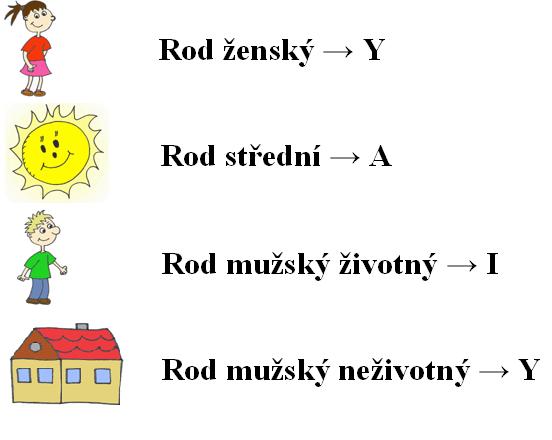 Děti si celé odpoledne hrály.Kdo si celé odpoledne hrál?dětiJirka a Pepa mávali odjíždějící babičce.Kdo mával odjíždějící babičce?Jirka a PepaSluníčko pálilo.Kdo/co pálilo?sluníčkoOči se jí rozšířily překvapením.Kdo/co se jí rozšířily překvapením?očiVidličky ležely na stole.Kdo/co ležel na stole?vidličky